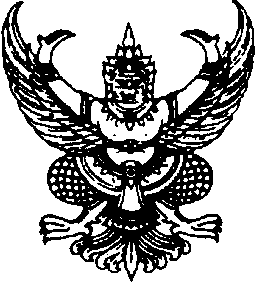 ข้อบังคับมหาวิทยาลัยธรรมศาสตร์ว่าด้วยการจัดตั้งและการแบ่งส่วนงานของมหาวิทยาลัยธรรมศาสตร์ พ.ศ. ๒๕๕๙______________________		โดยที่เป็นการสมควรจัดตั้งและแบ่งส่วนงานของมหาวิทยาลัยธรรมศาสตร์ตามพระราชบัญญัติมหาวิทยาลัยธรรมศาสตร์ พ.ศ. ๒๕๕๘ 		อาศัยอำนาจตามความในมาตรา ๒๓ ประกอบมาตรา ๙ วรรคสาม แห่งพระราชบัญญัติมหาวิทยาลัยธรรมศาสตร์ พ.ศ. ๒๕๕๘ และโดยมติสภามหาวิทยาลัยในการประชุมครั้งที่ ๒/๒๕๕๙ 
เมื่อวันที่ ๑๕ กรกฎาคม ๒๕๕๙ เห็นชอบให้ออกข้อบังคับไว้ดังนี้		ข้อ ๑ ข้อบังคับนี้เรียกว่า “ข้อบังคับมหาวิทยาลัยธรรมศาสตร์ว่าด้วยการจัดตั้งและการแบ่ง
ส่วนงานของมหาวิทยาลัยธรรมศาสตร์ พ.ศ. ๒๕๕๙”		ข้อ ๒ ข้อบังคับนี้ให้ใช้บังคับตั้งแต่วันที่ ๒๒ มีนาคม ๒๕๕๙ เป็นต้นไป		ข้อ ๓ ให้อธิการบดีมหาวิทยาลัยธรรมศาสตร์เป็นผู้รักษาการตามข้อบังคับนี้ และให้มีอำนาจออกประกาศมหาวิทยาลัยธรรมศาสตร์เพื่อปฏิบัติตามข้อบังคับนี้หมวด ๑การจัดตั้งและการแบ่งส่วนงานของสำนักงาน_____________________		ข้อ ๔ ให้จัดตั้งสำนักงานและส่วนงานที่เรียกชื่ออย่างอื่นที่มีฐานะเทียบเท่าสำนักงาน ดังต่อไปนี้		(ก) สำนักงานสภามหาวิทยาลัย		(ข) สำนักงานตรวจสอบภายใน	(ค) สำนักงานที่มีหน้าที่หลักด้านการให้บริการและสนับสนุนการบริหารมหาวิทยาลัย 
มีดังต่อไปนี้	     (๑) สำนักงานยุทธศาสตร์และการคลัง	     (๒) สำนักงานบริหารวิชาการและพัฒนานักศึกษา	     (๓) สำนักงานบริหารทรัพยากรมนุษย์และกฎหมาย	     (๔) สำนักงานบริหารกายภาพและบริการกลาง	(ง) สำนักงานและส่วนงานที่เรียกชื่ออย่างอื่นที่มีฐานะเทียบเท่าสำนักงาน ที่มีหน้าที่หลัก
ด้านการให้บริการและสนับสนุนการศึกษา มีดังต่อไปนี้	    (๑) โรงพยาบาลธรรมศาสตร์เฉลิมพระเกียรติ	    (๒) สำนักงานทะเบียนนักศึกษา	    (๓) หอสมุดแห่งมหาวิทยาลัยธรรมศาสตร์	    (๔)  สำนักงานศูนย์เทคโนโลยีสารสนเทศและการสื่อสาร    (๕) (ยกเลิก)    (๖) สำนักงานศูนย์ทดสอบ    (๗) โรงเรียนอนุบาลแห่งมหาวิทยาลัยธรรมศาสตร์	(จ) สำนักงานที่มีหน้าที่สนับสนุนมหาวิทยาลัยเพื่อความเป็นเลิศ มีดังต่อไปนี้	    (๑) สำนักงานวิทยาศาสตร์และเทคโนโลยีชั้นสูง	    (๒) (ยกเลิก)	(ฉ) สำนักงานและส่วนงานที่เรียกชื่ออย่างอื่นที่มีฐานะเทียบเท่าสำนักงาน ที่มีหน้าที่หลัก
ด้านการให้บริการหรือจัดหารายได้ซึ่งมีการบริหารแบบวิสาหกิจ มีดังต่อไปนี้	     (๑)  สำนักงานบริหารทรัพย์สินและกีฬา	     (๒) สำนักพิมพ์มหาวิทยาลัยธรรมศาสตร์	     (๓) โรงพิมพ์มหาวิทยาลัยธรรมศาสตร์	     (๔) ศูนย์หนังสือมหาวิทยาลัยธรรมศาสตร์	     (๕) สำนักงานธรรมศาสตร์สัมพันธ์	     (๖) สถานีวิทยุกระจายเสียงมหาวิทยาลัยธรรมศาสตร์	ข้อ ๕ สำนักงานสภามหาวิทยาลัยและสำนักงานตรวจสอบภายใน มีอำนาจหน้าที่และการแบ่งหน่วยงานภายในตามที่อธิการบดีโดยความเห็นชอบของสภามหาวิทยาลัยกำหนดโดยออกเป็นประกาศมหาวิทยาลัย	ข้อ ๖ สำนักงานยุทธศาสตร์และการคลัง ประกอบด้วยส่วนงาน ดังต่อไปนี้	(๑) กองแผนงาน	(๒) กองคลัง	(๓) กองบริหารการคลังกลุ่มภารกิจ	(๔) กองวิเทศสัมพันธ์	(๕) กองพัฒนาคุณภาพ	อำนาจหน้าที่และการแบ่งหน่วยงานภายในของส่วนงานตามวรรคหนึ่ง ให้อธิการบดี
โดยความเห็นชอบของสภามหาวิทยาลัยกำหนดโดยออกเป็นประกาศมหาวิทยาลัย	ข้อ ๗ สำนักงานบริหารวิชาการและพัฒนานักศึกษา ประกอบด้วยส่วนงาน ดังต่อไปนี้	(๑) กองบริหารงานวิชาการ	(๒) กองบริหารการวิจัย	(๓) กองกิจการนักศึกษา	อำนาจหน้าที่และการแบ่งหน่วยงานภายในของส่วนงานตามวรรคหนึ่ง ให้อธิการบดี
โดยความเห็นชอบของสภามหาวิทยาลัยกำหนดโดยออกเป็นประกาศมหาวิทยาลัย	ข้อ ๘ สำนักงานบริหารทรัพยากรมนุษย์และกฎหมาย ประกอบด้วยส่วนงาน ดังต่อไปนี้	(๑) กองทรัพยากรมนุษย์	(๒) กองนิติการ		อำนาจหน้าที่และการแบ่งหน่วยงานภายในส่วนงานตามวรรคหนึ่ง ให้อธิการบดี
โดยความเห็นชอบของสภามหาวิทยาลัยกำหนดโดยออกเป็นประกาศมหาวิทยาลัย	ข้อ ๙ สำนักงานบริหารกายภาพและบริการกลาง ประกอบด้วยส่วนงาน ดังต่อไปนี้	(๑) กองบริหารศูนย์ท่าพระจันทร์	(๒) กองบริหารศูนย์รังสิต	(๓) กองบริหารศูนย์ลำปาง	(๔) กองบริหารศูนย์พัทยา	อำนาจหน้าที่และการแบ่งหน่วยงานภายในของส่วนงานตามวรรคหนึ่ง ให้อธิการบดี
โดยความเห็นชอบของสภามหาวิทยาลัยกำหนดโดยออกเป็นประกาศมหาวิทยาลัย	ข้อ ๑๐ ในสำนักงานทะเบียนนักศึกษาให้มีสำนักงานเลขานุการเป็นส่วนงานภายในสำนักงาน	อำนาจหน้าที่และการแบ่งหน่วยงานภายในของส่วนงานตามวรรคหนึ่ง ให้อธิการบดี
โดยความเห็นชอบของสภามหาวิทยาลัยกำหนดโดยออกเป็นประกาศมหาวิทยาลัย	ข้อ ๑๐/๑ หอสมุดแห่งมหาวิทยาลัยธรรมศาสตร์ ประกอบด้วยส่วนงาน ดังต่อไปนี้	(๑) สำนักงานเลขานุการ	(๒) ศูนย์ทรัพยากรสารสนเทศ	(๓) ศูนย์บริการท่าพระจันทร์	(๔) ศูนย์บริการรังสิต	(๕) ศูนย์บริการภูมิภาคและเครือข่าย	อำนาจหน้าที่และการแบ่งหน่วยงานภายในของส่วนงานตามวรรคหนึ่ง ให้อธิการบดี
โดยความเห็นชอบของสภามหาวิทยาลัยกำหนดโดยออกเป็นประกาศมหาวิทยาลัย	ข้อ ๑๐/๒ สำนักงานศูนย์เทคโนโลยีสารสนเทศและการสื่อสารให้มีสำนักงานเลขานุการ
เป็นส่วนงานภายในสำนักงาน	อำนาจหน้าที่และการแบ่งหน่วยงานภายในของส่วนงานตามวรรคหนึ่ง ให้อธิการบดี
โดยความเห็นชอบของสภามหาวิทยาลัยกำหนดโดยออกเป็นประกาศมหาวิทยาลัย	ข้อ ๑๐/๓ โรงพยาบาลธรรมศาสตร์เฉลิมพระเกียรติ ประกอบด้วยส่วนงานที่มีฐานะเทียบเท่ากอง ดังต่อไปนี้		(๑) ฝ่ายบริหารโรงพยาบาล	(๒) ฝ่ายบริหารแผนและการคลัง	(๓) ฝ่ายการแพทย์		(๔) ฝ่ายการพยาบาล		(๕) ฝ่ายทันตกรรม		(๖) ฝ่ายเภสัชกรรม		(๗) ฝ่ายสหเวชศาสตร์		(๘) ฝ่ายสนับสนุนบริการ		(๙) ศูนย์นวัตกรรมสุขภาพธรรมศาสตร์		(๑๐) ศูนย์การแพทย์ธรรมศาสตร์		(๑๑) ศูนย์ธรรมศาสตร์ ธรรมรักษ์	ข้อ ๑๐/๔ (ยกเลิก)	ข้อ ๑๑ สำนักงานวิทยาศาสตร์และเทคโนโลยีชั้นสูง ประกอบด้วยส่วนงาน ดังต่อไปนี้	(๑) สำนักงานเลขานุการ	(๒) ศูนย์วิจัยค้นคว้าและพัฒนายา	(๓) ศูนย์เครื่องมือวิทยาศาสตร์เพื่อการวิจัยชั้นสูง	(๔) ศูนย์สัตว์ทดลอง	(๕) ศูนย์ทรัพย์สินทางปัญญาและบ่มเพาะวิสาหกิจ	อำนาจหน้าที่และการแบ่งหน่วยงานภายในของส่วนงานตามวรรคหนึ่ง ให้อธิการบดี
โดยความเห็นชอบของสภามหาวิทยาลัยกำหนดโดยออกเป็นประกาศมหาวิทยาลัย	ข้อ ๑๒ (ยกเลิก)	ข้อ ๑๓ สำนักงานและส่วนงานที่เรียกชื่ออย่างอื่นที่มีฐานะเทียบเท่าสำนักงานที่มีหน้าที่หลักด้านการให้บริการหรือจัดหารายได้ซึ่งมีการบริหารงานแบบวิสาหกิจ มีอำนาจหน้าที่และการแบ่งหน่วยงานภายในตามที่อธิการบดีโดยความเห็นชอบของสภามหาวิทยาลัยกำหนดโดยออกเป็นประกาศมหาวิทยาลัยหมวด ๒การจัดตั้งและการแบ่งส่วนงานของคณะหรือวิทยาลัย_____________________	ข้อ ๑๔ ให้จัดตั้งคณะหรือวิทยาลัย ดังต่อไปนี้ 	(๑) คณะนิติศาสตร์	(๒) คณะพาณิชย์ศาสตร์และการบัญชี	(๓) คณะรัฐศาสตร์	(๔) คณะเศรษฐศาสตร์	(๕) คณะสังคมสงเคราะห์ศาสตร์	(๖) คณะศิลปศาสตร์	(๗) คณะวารสารศาสตร์และสื่อสารมวลชน	(๘) คณะสังคมวิทยาและมานุษยวิทยา	(๙) คณะวิทยาศาสตร์และเทคโนโลยี	(๑๐) คณะวิศวกรรมศาสตร์	(๑๑) คณะแพทยศาสตร์	(๑๒) คณะทันตแพทยศาสตร์	(๑๓) คณะสหเวชศาสตร์	(๑๔) คณะพยาบาลศาสตร์	(๑๕) คณะสถาปัตยกรรมศาสตร์และการผังเมือง	(๑๖) คณะศิลปกรรมศาสตร์	(๑๗) คณะสาธารณสุขศาสตร์	(๑๘) คณะเภสัชศาสตร์	(๑๙) คณะวิทยาการเรียนรู้และศึกษาศาสตร์	(๒๐) วิทยาลัยนวัตกรรม	(๒๑) วิทยาลัยสหวิทยาการ	(๒๒) วิทยาลัยนานาชาติปรีดี พนมยงค์	(๒๓) วิทยาลัยพัฒนศาสตร์ ป๋วย อึ๊งภากรณ์	(๒๔) วิทยาลัยพัฒนศาสตร์นานาชาติจุฬาภรณ์	(๒๕) วิทยาลัยโลกคดีศึกษา	ในคณะหรือวิทยาลัยให้มีสำนักงานเลขานุการเป็นส่วนงานของคณะหรือวิทยาลัย	เพื่อประโยชน์ในการบริหารงานวิชาการ อาจแบ่งส่วนงานในคณะหรือวิทยาลัยเป็นภาควิชา 
โดยทำเป็นข้อบังคับมหาวิทยาลัยและประกาศในราชกิจจานุเบกษา		อำนาจหน้าที่และการแบ่งหน่วยงานภายในของสำนักงานเลขานุการ ให้อธิการบดี
โดยความเห็นชอบของสภามหาวิทยาลัยกำหนดโดยออกเป็นประกาศมหาวิทยาลัย	ให้โรงเรียนสาธิตแห่งมหาวิทยาลัยธรรมศาสตร์ เป็นส่วนงานของคณะวิทยาการเรียนรู้
และศึกษาศาสตร์ ทั้งนี้ อำนาจหน้าที่และการแบ่งหน่วยงานภายในของโรงเรียนสาธิต
แห่งมหาวิทยาลัยธรรมศาสตร์ ให้อธิการบดีโดยความเห็นชอบของสภามหาวิทยาลัยกำหนดโดยออกเป็นประกาศมหาวิทยาลัยหมวด ๓ การจัดตั้งและการแบ่งส่วนงานของสถาบัน_____________________		ข้อ ๑๕ ให้จัดตั้งสถาบัน ดังต่อไปนี้		(๑) สถาบันเทคโนโลยีนานาชาติสิรินธร		(๒) สถาบันภาษา		(๓) สถาบันไทยคดีศึกษา		(๔) สถาบันเสริมศึกษาและทรัพยากรมนุษย์		(๕) สถาบันเอเชียตะวันออกศึกษา		(๖) สถาบันอาณาบริเวณศึกษา		(๗) สถาบันวิจัยและให้คำปรึกษาแห่งมหาวิทยาลัยธรรมศาสตร์	  	(๘) สถาบันสัญญาธรรมศักดิ์เพื่อประชาธิปไตย		ในสถาบันตามวรรคหนึ่งให้มีสำนักงานเลขานุการเป็นส่วนงานของสถาบัน	เพื่อประโยชน์ในการบริหารงานวิชาการหรือวิจัย อาจแบ่งส่วนงานเป็นภาควิชา 
ศูนย์ หรือส่วนงานที่เรียกชื่ออย่างอื่น โดยทำเป็นข้อบังคับมหาวิทยาลัยและประกาศในราชกิจจานุเบกษา	อำนาจหน้าที่และการแบ่งหน่วยงานภายในของสำนักงานเลขานุการ ให้อธิการบดี
โดยความเห็นชอบของสภามหาวิทยาลัยกำหนดโดยออกเป็นประกาศมหาวิทยาลัย		ข้อ ๑๖ สถาบันอาณาบริเวณศึกษา ประกอบด้วยส่วนงาน ดังต่อไปนี้		(๑) สำนักงานเลขานุการ		(๒) ศูนย์เอเปคและออสเตรเลียศึกษา		(๓) ศูนย์อินเดียศึกษา		(๔) ศูนย์ศึกษารัสเซียและเครือรัฐเอกราช		(๕) ศูนย์อาเซียนศึกษา	อำนาจหน้าที่และการแบ่งหน่วยงานภายในของสำนักงานเลขานุการ ให้อธิการบดี
โดยความเห็นชอบของสภามหาวิทยาลัยกำหนดโดยออกเป็นประกาศมหาวิทยาลัย		ข้อ ๑๖/๑ ในสถาบันวิจัยและให้คำปรึกษาแห่งมหาวิทยาลัยธรรมศาสตร์ ให้มีสำนักงานเลขานุการเป็นส่วนงานภายในสถาบัน 	อำนาจหน้าที่และการแบ่งหน่วยงานภายในส่วนงานตามวรรคหนึ่ง ให้อธิการบดีโดย
ความเห็นชอบของสภามหาวิทยาลัยกำหนดโดยออกเป็นประกาศมหาวิทยาลัย		ข้อ ๑๖/๒ สถาบันสัญญาธรรมศักดิ์เพื่อประชาธิปไตย ประกอบด้วยส่วนงาน ดังต่อไปนี้ 	(๑) สำนักงานเลขานุการ	 (๒) ศูนย์ประชาธิปไตยและพลเมือง	 (๓) ศูนย์ต่อต้านการทุจริตคอร์รัปชันแห่งมหาวิทยาลัยธรรมศาสตร์	 (๔) ศูนย์ศึกษาเพื่อการพัฒนาท้องถิ่น	อำนาจหน้าที่และการแบ่งหน่วยงานภายในของส่วนงานตามวรรคหนึ่ง ให้อธิการบดีโดย
ความเห็นชอบของสภามหาวิทยาลัยกำหนดโดยออกเป็นประกาศมหาวิทยาลัยบทเฉพาะกาล_____________________		ข้อ ๑๗ ให้ส่วนราชการและหน่วยงานที่จัดตั้งตามพระราชบัญญัติมหาวิทยาลัยธรรมศาสตร์ 
พ.ศ. ๒๕๓๑ เป็นหรือรวมกันเป็นส่วนงานตามข้อบังคับนี้ ดังต่อไปนี้		(๑) สำนักทะเบียนและประมวลผลเป็นสำนักงานทะเบียนนักศึกษา		(๒) สำนักหอสมุดเป็นหอสมุดแห่งมหาวิทยาลัยธรรมศาสตร์		(๓) สถาบันประมวลข้อมูลเพื่อการศึกษาและการพัฒนาเป็นสำนักงานศูนย์เทคโนโลยีสารสนเทศและการสื่อสาร		(๔) สำนักงานศูนย์วิจัยและให้คำปรึกษาแห่งมหาวิทยาลัยธรรมศาสตร์เป็นสถาบันวิจัยและ
ให้คำปรึกษาแห่งมหาวิทยาลัยธรรมศาสตร์		(๕) สำนักงานศิษย์เก่าสัมพันธ์เป็นสำนักงานธรรมศาสตร์สัมพันธ์		(๖) สำนักงานทรัพย์สิน และศูนย์บริการการกีฬา รวมกันเป็นสำนักงานจัดการทรัพย์สิน
และศูนย์บริการการกีฬา		(๗) กองส่งเสริมมาตรฐานและประกันคุณภาพเป็นกองพัฒนาคุณภาพการศึกษา		(๘) กองเจ้าหน้าที่เป็นกองทรัพยากรมนุษย์		(๙) กองกลางเป็นกองบริหารศูนย์ท่าพระจันทร์		(๑๐) สำนักงานทรัพย์สินทางปัญญาและบ่มเพาะวิสาหกิจเป็นศูนย์ทรัพย์สินทางปัญญา
และบ่มเพาะวิสาหกิจ		(๑๑) สำนักงานสัญญาธรรมศักดิ์เพื่อประชาธิปไตยเป็นสถาบันสัญญาธรรมศักดิ์เพื่อประชาธิปไตย		(๑๒) สถาบันต่อต้านการทุจริตคอร์รัปชันแห่งมหาวิทยาลัยธรรมศาสตร์เป็นศูนย์ต่อต้าน
การทุจริตคอร์รัปชันแห่งมหาวิทยาลัยธรรมศาสตร์		(๑๓) สำนักบัณฑิตอาสาสมัครเป็นวิทยาลัยพัฒนศาสตร์ ป๋วย อึ๊งภากรณ์		(๑๔) สถาบันทรัพยากรมนุษย์ และสำนักเสริมศึกษาและบริการสังคม รวมกันเป็นสถาบันเสริมศึกษาและทรัพยากรมนุษย์		(๑๕) สถาบันศึกษาความร่วมมือระหว่างประเทศแห่งมหาวิทยาลัยธรรมศาสตร์เป็นสถาบัน
อาณาบริเวณศึกษา		ให้โอนบรรดาทรัพย์สิน งบประมาณ และรายได้ ตลอดจนผู้ปฏิบัติงานในมหาวิทยาลัย
ของส่วนราชการหรือหน่วยงานที่จัดตั้งขึ้นตามพระราชบัญญัติมหาวิทยาลัยธรรมศาสตร์ พ.ศ. ๒๕๓๑                          ตามวรรคหนึ่ง มาเป็นของส่วนงานซึ่งส่วนราชการหรือหน่วยงานนั้นเป็นหรือรวมกันเป็นส่วนงานตามข้อบังคับนี้		นอกจากกรณีตาม (๖) (๑๓) และ (๑๔) ให้ผู้ดำรงตำแหน่งผู้อำนวยการและรองผู้อำนวยการ
ของส่วนราชการหรือหน่วยงานที่จัดตั้งขึ้นตามพระราชบัญญัติมหาวิทยาลัยธรรมศาสตร์ พ.ศ. ๒๕๓๑ 
ตามวรรคหนึ่ง อยู่ก่อนวันที่ข้อบังคับนี้มีผลใช้บังคับ เป็นผู้ดำรงตำแหน่งผู้อำนวยการและรองผู้อำนวยการ
ของส่วนงานซึ่งส่วนราชการหรือหน่วยงานนั้นเป็นหรือรวมกันเป็นส่วนงานตามข้อบังคับนี้จนครบวาระ
การดำรงตำแหน่ง		กรณีตาม (๖) ให้ผู้ดำรงตำแหน่งผู้จัดการ และรองผู้จัดการ สำนักงานจัดการทรัพย์สิน 
อยู่ก่อนวันที่ข้อบังคับนี้มีผลใช้บังคับ เป็นผู้ดำรงตำแหน่งผู้อำนวยการ และรองผู้อำนวยการสำนักงานจัดการทรัพย์สินและศูนย์บริการกีฬา จนครบวาระการดำรงตำแหน่งหรือพ้นกำหนดเวลาจ้าง		กรณีตาม (๑๓) ให้ผู้ดำรงตำแหน่งผู้อำนวยการ และรองผู้อำนวยการสำนักบัณฑิตอาสาสมัคร
อยู่ก่อนวันที่ข้อบังคับนี้มีผลใช้บังคับ เป็นผู้ดำรงตำแหน่งคณบดี และรองคณบดีวิทยาลัยพัฒนศาสตร์ 
ป๋วย อึ๊งภากรณ์ จนครบวาระการดำรงตำแหน่ง		กรณีตาม (๑๔) ให้มีผลใช้เมื่อผู้อำนวยการของส่วนราชการซึ่งดำรงตำแหน่งอยู่ก่อนวันที่ข้อบังคับนี้มีผลใช้บังคับคนหนึ่งคนใดพ้นจากตำแหน่ง โดยให้ผู้อำนวยการของส่วนราชการที่ยังคงดำรงตำแหน่งอยู่เป็นผู้อำนวยการสถาบันเสริมศึกษาและทรัพยากรมนุษย์จนครบวาระการดำรงตำแหน่ง               ประกาศ ณ วันที่ ๒๑ มีนาคม พ.ศ. ๒๕๕๙               (ศาสตราจารย์พิเศษ นรนิติ เศรษฐบุตร)             นายกสภามหาวิทยาลัย